Guía N° 3 Ciencias Naturales 3º Año Básico. 18 de mayo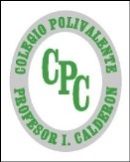          Nombre: 			           		  __________________________   Fecha:       de          del    2020         Objetivo de Aprendizaje: OA 1 Describir las características de algunos de los componentes del sistema solar (Sol, planetas, lunas, cometas y asteroides) en relación con su tamaño, localización, apariencia y distancia relativa a la Tierra, entre otros.I.- Revisa los siguientes videos sobre el sistema solar:https://www.youtube.com/watch?v=ZykXgSqet6Ahttps://www.youtube.com/watch?v=i93Z7zljQ7IRevisa las páginas del libro desde la 22 a la 33.II.- Con la ayuda de tu familia construye un SISTEMA SOLAR a escala, es decir tratando de respetar la diferencia de tamaños entre los cuerpos. Utiliza tu creatividad; puedes usar material de desecho, pinturas, trapos, etc. Es muy importante que la maqueta tenga cartelitos con el nombre de cada cuerpo (sol, nombre de planetas y satélites importantes)Toma fotos del proceso de confección.III.- Al finalizar tómale unas buenas fotos y un preséntalo en un video mencionando todos los componentes. Envíalas al correo del profesor.IV.- El profesor reunirá fotos y videos de todos los estudiantes para lograr hacer una gran exposición vía youtube. A participar con entusiasmo.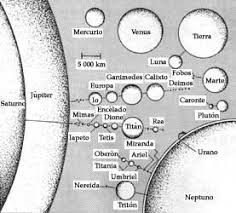 Puntaje ObtenidoLNL*Esta guía tiene un 60% de exigencia”                          L : 60 a 100% de logro                        NL: menos del 60% de logroParaprofedelfunk@gmail.comCCUtp.icalderon2019@gmail.com